Date of the letter writtenTo Whom It May Concern,I am pleased to confirm that ….. participated in the Nordic Summer University’s summer session in ….. on …… as a youth leader.  Yours sincerely,NSU board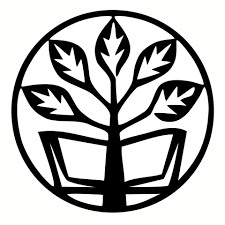 Nordiskt Sommaruniversitetc/o Foreningerne Nordens ForbundSnaregade 10A, 3. sal1205 København KDenmarkEmail: board@nsuweb.org, arrkom@nsuweb.org Department of HumanitiesSchool of Arts and Social SciencesNorthumbria UniversitySandyford RoadNewcastle Upon TyneNE18ST